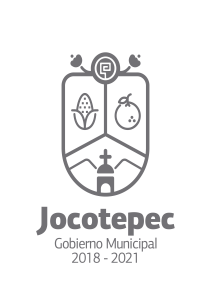 ¿Cuáles fueron las acciones proyectadas (obras, proyectos o programas) o Planeadas para este trimestre? Implementación de grupos de la 3era edad, en el municipio de Jocotepec y la localidad de San Juan Cosalá,  además acordar con DIF, trámites para personas de 60 años referente a la tarjeta INAPAM.Resultados Trimestrales (Describir cuáles fueron los programas, proyectos, actividades y/o obras que se realizaron en este trimestre). Fomentar actividades recreativas y constructivas para su conocimiento, y llevarlas a cabo en vida diaria, Montos (si los hubiera) del desarrollo de dichas actividades. ¿Se ajustó a lo presupuestado? NO APLICAEn que beneficia a la población o un grupo en específico lo desarrollado en este trimestre. Beneficia directa y personalmente a cada persona de la 3ra. Edad, con la implementación de estos grupos incluimos platicas psicológicas y de salud en conjunto con otros departamentos auxiliares en estos temas.¿A qué estrategia de su POA pertenecen las acciones realizadas y a que Ejes del Plan Municipal de Desarrollo 2018-2021 se alinean?  Desarrollo Social*Eje 1 Cultura, Educación, Salud, Deporte*Eje 7 Derechos Humanos, inclusión e igualdad.De manera puntual basándose en la pregunta 2 (Resultados Trimestrales) y en su POA, llene la siguiente tabla, según el trabajo realizado este trimestre.NºESTRATÉGIA O COMPONENTE POA 2019ESTRATEGIA O ACTIVIDAD NO CONTEMPLADA (Llenar esta columna solo en caso de existir alguna estrategia no prevista)Nº LINEAS DE ACCIÓN O ACTIVIDADES PROYECTADASNº LINEAS DE ACCIÓN O ACTIVIDADES REALIZADASRESULTADO(Actvs. realizadas/Actvs. Proyectadas*100)1Grupo de la 3ra Edad.44100%2Verbena Popular Mensual77100%3Brindar información, atención y servicio44100%TOTAL100%